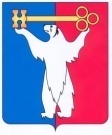 АДМИНИСТРАЦИЯ ГОРОДА НОРИЛЬСКАКРАСНОЯРСКОГО КРАЯПОСТАНОВЛЕНИЕ20.04.2017	   г.Норильск                                                  № 171О внесении изменений в постановление Администрации города Норильска от 15.09.2011 № 435 В целях урегулирования отдельных вопросов, связанных с осуществлением контроля за деятельностью муниципальных учреждений муниципального образования город Норильск,ПОСТАНОВЛЯЮ:Внести в Порядок осуществления контроля за деятельностью муниципальных бюджетных, казенных и автономных учреждений муниципального образования город Норильск, утвержденный постановлением Администрации города Норильска 
от 15.09.2011 № 435 (далее – Порядок), следующие изменения.Дополнить Порядок пунктом 1.1 следующего содержания:«1.1. Требования настоящего Порядка не распространяются на проверки, осуществляемые в рамках ведомственного контроля за соблюдением учреждениями законодательства Российской Федерации и иных нормативных правовых актов о контрактной системе в сфере закупок (далее – ведомственный контроль). Порядок проведения ведомственного контроля определяется постановлением Администрации города Норильска.».Абзац тринадцатый пункта 2 Порядка исключить.Дополнить Порядок пунктами 2.1, 2.1.1 – 2.1.7 следующего содержания:«2.1. Структурные подразделения Администрации города Норильска, указанные в настоящем пункте, контролируют деятельность отдельных учреждений по следующим вопросам:2.1.1. Указанным в абзаце втором пункта 2 настоящего Порядка:- Управление экономики, планирования и экономического развития Администрации города Норильска и Финансовое управление Администрации города Норильска (последнее – в части предварительного муниципального финансового контроля) – в отношении МКУ «Управление муниципальных закупок»;- Управление по молодежной политике и взаимодействию с общественными объединениями Администрации города Норильска и Финансовое управление Администрации города Норильска (последнее – в части предварительного муниципального финансового контроля) – в отношении МБУ «Молодежный центр»;- Управление обеспечения деятельности Администрации города Норильска и Финансовое управление Администрации города Норильска (последнее – в части предварительного муниципального финансового контроля) – в отношении 
МАУ «Информационный центр «Норильские новости» и МКУ «Норильский городской архив»;- Управление городского хозяйства Администрации города Норильска и Финансовое управление Администрации города Норильска (последнее – в части предварительного муниципального финансового контроля) – в отношении 
МБУ «Автохозяйство» и МКУ «Норильскавтодор»;- Управление жилищно-коммунального хозяйства Администрации города Норильска и Финансовое управление Администрации города Норильска (последнее – в части предварительного муниципального финансового контроля) – в отношении МКУ «Управление капитальных ремонтов и строительства».2.1.2. Указанным в абзацах третьем, четвертом пункта 2 настоящего Порядка: - Управление по молодежной политике и взаимодействию с общественными объединениями Администрации города Норильска – в отношении 
МБУ «Молодежный центр»;- Управление обеспечения деятельности Администрации города Норильска – в отношении МАУ «Информационный центр «Норильские новости» и 
МКУ «Норильский городской архив»;- Управление городского хозяйства Администрации города Норильска – в отношении МБУ «Автохозяйство» и МКУ «Норильскавтодор»;- Управление жилищно-коммунального хозяйства Администрации города Норильска – в отношении МКУ «Управление капитальных ремонтов и строительства»; - Управление имущества Администрации города Норильска – в отношении 
МКУ «Управление муниципальных закупок».2.1.3. Указанным в абзацах пятом – седьмом, двенадцатом пункта 2 настоящего Порядка:- Управление экономики, планирования и экономического развития Администрации города Норильска – в отношении МКУ «Управление муниципальных закупок»;- Управление по молодежной политике и взаимодействию с общественными объединениями Администрации города Норильска – в отношении МБУ «Молодежный центр»;- Управление обеспечения деятельности Администрации города Норильска          – в отношении МАУ «Информационный центр «Норильские новости» и 
МКУ «Норильский городской архив»;- Управление городского хозяйства Администрации города Норильска – в отношении МБУ «Автохозяйство» и МКУ «Норильскавтодор»;- Управление жилищно-коммунального хозяйства Администрации города Норильска – в отношении МКУ «Управление капитальных ремонтов и строительства».2.1.4. Указанным в абзаце восьмом пункта 2 настоящего Порядка:- Управление по молодежной политике и взаимодействию с общественными объединениями Администрации города Норильска – в отношении МБУ «Молодежный центр»;- Управление обеспечения деятельности Администрации города Норильска – в отношении МАУ «Информационный центр «Норильские новости» и 
МКУ «Норильский городской архив»;- Управление городского хозяйства Администрации города Норильска – в отношении МБУ «Автохозяйство».2.1.5. Указанным в абзаце девятом пункта 2 настоящего Порядка:- Отдел финансирования, учета и отчетности Администрации города Норильска – в отношении МАУ «Информационный центр «Норильские новости» «Информационный центр «Норильские новости», МБУ «Автохозяйство», 
МБУ «Молодежный центр».2.1.6. Указанным в абзаце десятом пункта 2 настоящего Порядка:- Отдел финансирования, учета и отчетности Администрации города Норильска и Финансовое управление Администрации города Норильска (последнее – в части предварительного муниципального финансового контроля) – в отношении 
МКУ «Управление капитальных ремонтов и строительства», МКУ «Управление муниципальных закупок», МКУ «Норильскавтодор», МКУ «Норильский городской архив».2.1.7. Указанным в абзаце одиннадцатом пункта 2 настоящего Порядка:- Управление экономики, планирования и экономического развития Администрации города Норильска – в отношении МАУ «Информационный центр «Норильские новости», МБУ «Автохозяйство», МБУ «Молодежный центр».».1.4. Дополнить Порядок пунктом 2.2 следующего содержания:«2.2. Порядок проведения контрольных мероприятий структурными подразделениями Администрации города Норильска, указанными в абзаце первом пункта 2, пунктах 2.1.1 – 2.1.7 настоящего Порядка и являющимися контрольными органами в отношении учреждений по вопросам, указанным в пункте 2 настоящего Порядка, определен приложение №1 к настоящему Порядку.».	1.5. Пункт 4.4 Порядка исключить.	1.6. В абзаце первом пункта 5 Порядка слова «не указанные в пунктах 2, 4 настоящего Порядка» заменить словами «не указанные в пунктах 2, 2.1.1 – 2.1.7, 4 настоящего Порядка».	1.7. В абзаце втором пункта 5 Порядка слова «определенные пунктами 2, 4 настоящего Порядка» заменить словами «определенные пунктами 2, 2.1.1 – 2.1.7, 4 настоящего Порядка».	1.8. По всему тексту Порядка слова «Глава Администрации города Норильска» в соответствующих падежах заменить словами «Руководитель Администрации города Норильска» в соответствующих падежах.	1.9. По всему тексту Порядка слова «Контрольно-ревизионное управление» заменить словами «Контрольно-ревизионный отдел».	1.10. Внести в Порядок проведения контрольных мероприятий структурными подразделениями Администрации города Норильска в отношении подведомственных учреждений, являющийся приложением № 1 к Порядку (далее – Приложение №1), следующие изменения:	1.10.1. Наименование Приложения № 1 изложить в следующей редакции:	«Порядок проведения контрольных мероприятий структурными подразделениями Администрации города Норильска в отношении муниципальных учреждений муниципального образования город Норильск».	1.10.2. Пункты 1.1, 1.2 Приложения № 1 изложить в следующей редакции:«1.1. Настоящий Порядок определяет процедуру осуществления контроля структурными подразделениями Администрации города Норильска, являющимися контрольными органами (далее – Контрольный орган), в отношении муниципальных учреждений муниципального образования город Норильск (далее – учреждения). 1.2. Положения настоящего Порядка применяются при осуществлении Контрольным органом контроля деятельности учреждений по вопросам, определённым пунктом 2 Порядка осуществления контроля за деятельностью муниципальных бюджетных, казенных и автономных учреждений муниципального образования город Норильск.».1.10.3. Пункты 2.3 – 2.5 Приложения №1 изложить в следующей редакции:	«2.3. Камеральная проверка – проверка деятельности учреждения по месту нахождения Контрольного органа по данным поступающих в Контрольный орган документов.Предварительный, текущий и последующий контроль в форме камеральной проверки проводится по месту нахождения Контрольного органа по мере поступления документов учреждений на согласование должностным лицам Контрольного органа, отчетности о выполнении муниципального задания, отчетов о выполнении плана финансово-хозяйственной деятельности или исполнении бюджетной сметы, сметы доходов и расходов по приносящей доход деятельности, отчетов об использовании закрепленного за учреждениями имущества муниципального образования город Норильск, иных отчетных документов и сведений о деятельности муниципальных учреждений, установленных правовыми актами муниципального образования город Норильск, и не требует издания распоряжения (приказа) о проведении проверки.2.3.1. Выездная проверка – проверка деятельности учреждения по месту нахождения учреждения.Текущий и последующий контроль в форме выездной проверки проводится Контрольным органом по месту нахождения учреждения на основании распоряжения (приказа) начальника Контрольного органа о назначении выездной проверки, в котором в обязательном порядке указываются:- наименование Контрольного органа;- должности, фамилии, имена, отчества (последнего – при наличии) лиц, уполномоченных на проведение проверки;- наименование учреждения, в отношении которого проводится проверка;- цели и предмет проверки, срок ее проведения.Проверка также может производиться на основании распоряжения Администрации города Норильска, издаваемого заместителем Руководителя Администрации города Норильска, в ведении которого находится Управление, либо Руководителем Администрации города Норильска. 2.4. При проведении проверок определяется правомерность, экономность, результативность и эффективность финансово-хозяйственной деятельности учреждения, на основе учредительных, финансовых документов, бухгалтерских регистров, отчетов, планов, смет, муниципальных контрактов (гражданско-правовых договоров), актов и иных документов, относящихся к вопросам проверки, а также письменных заявлений (объяснений) должностных лиц, документов и сведений, полученных из других достоверных источников.Выездные проверки осуществляются в плановом или внеплановом порядке.Проверка является плановой, если она проводится на основании плана, утвержденного начальником Контрольного органа.В планы проверок распоряжениями (приказами) начальника Контрольного органа могут вноситься изменения, необходимость которых определяется реорганизацией, созданием новых, ликвидацией действующих учреждений, иными основаниями.Основаниями для проведения внеплановой проверки являются:- истечение срока исполнения учреждением ранее включенного в план устранения нарушений мероприятия;- поручения Руководителя Администрации города Норильска;- поручения заместителя Руководителя Администрации города Норильска, в ведении которого находится Контрольный орган;- информация органов местного самоуправления муниципального образования город Норильск, прокуратуры Российской Федерации, органов надзора (контроля) и правоохранительных органов о нарушениях законодательства Российской Федерации и муниципального образования город Норильск в деятельности учреждения;- мотивированные сообщения и заявления физических и юридических лиц, а также сообщения в средствах массовой информации о нарушениях законодательства Российской Федерации и муниципального образования город Норильск в деятельности учреждений, в том числе о ненадлежащем качестве предоставления муниципальных услуг (выполнения работ).2.5. Выездная проверка осуществляется контрольной группой, определенной распоряжением (приказом) начальника Контрольного органа, в составе не менее двух должностных лиц Контрольного органа. При последующем направлении на проверку в то же учреждение состав контрольной группы должен быть изменен.».1.10.4. По всему тексту Приложения №1 слово «Управление» в соответствующих падежах заменить словами «Контрольный орган» в соответствующих падежах.	1.11. Внести в Порядок проведения контрольных мероприятий Управлением по делам гражданской обороны и чрезвычайным ситуациям Администрации города Норильска, являющийся приложением №3 к Порядку (далее – Приложение №3), следующее изменение:	1.11.1. В абзаце втором пункта 1 слова «и от 03.03.2005 №125 «Об утверждении Инструкции по проверке и оценке состояния функциональных и территориальных подсистем единой государственной системы предупреждения и ликвидации чрезвычайных ситуаций»» исключить.2. Опубликовать настоящее постановление в газете «Заполярная правда» и разместить его на официальном сайте муниципального образования город Норильск.Руководитель Администрации города Норильска				Е.Ю. Поздняков